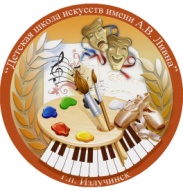 ИНФОРМАЦИЯ О ПРОВЕДЕНИИ ПРИЁМАНА ОБУЧЕНИЕ ПО ДОПОЛНИТЕЛЬНОЙ ПРЕДПРОФЕССИОНАЛЬНОЙ ПРОГРАММЕ В ОБЛАСТИ ХОРЕОГРАФИЧЕСКОГО ИСКУССТВА «ХОРЕОГРАФИЧЕСКОЕ ТВОРЧЕСТВО» В МАОДО «ДШИ им.А.В.Ливна»на 2020 -2021 учебный год(бюджет, обучение очное)Порядок приема на обучение.Сроки и процедура проведения отбора поступающих на обучение по дополнительным предпрофессиональным программам в области искусств- Прием на обучение осуществляется в соответствии с плановыми цифрами по приему. - Поступающим, не проходившим индивидуальный отбор по уважительной причине (болезнь или иные обстоятельства, подтвержденные документально), предоставляется возможность пройти отбор в иное время, по заявлению родителей (законных представителей), но не позднее окончания срока проведения индивидуального отбора поступающих.Формы проведения отбора поступающих на обучение по дополнительным предпрофессиональным программам в области искусствФормы проведения индивидуального отбора поступающих установлены с учетом Федеральных государственных требований к минимуму содержания, структуре и условиям реализации дополнительных предпрофессиональных программ в области искусств и срокам обучения по этим программам. Установленные требования способствуют выявлению творческих способностей, необходимых для освоения соответствующих программ:Критерии оценивания- Присутствие посторонних лиц во время проведения отбора не допускается. - Для поступающих обязательно наличие сменной обуви (бахил). - Для сопровождающих обязательно наличие сменной обуви (бахил), паспорта.3.Особенности приема на обучение поступающих с ограниченными возможностями здоровья и детей-инвалидовПрием на обучение по дополнительным предпрофессиональным программам в области искусств проводится на общих основаниях. Родители (законные представители) детей с ограниченными возможностями здоровья и детей-инвалидов при поступлении предоставляют также заключение психолого-медико-педагогической комиссии или индивидуальную программу реабилитации, подтверждающие принадлежность поступающего к соответствующей категории.Часто задаваемые вопросы Что такое «дополнительные общеобразовательные программы»? В Российской Федерации по дополнительному образованию реализуются дополнительные общеобразовательные программы. Дополнительные общеобразовательные программы подразделяются на общеразвивающие и предпрофессиональные программы. Дополнительные общеразвивающие программы реализуются как для детей, так и для взрослых . Дополнительные предпрофессиональные программы в сфере искусств реализуются для детей. Содержание дополнительных общеразвивающих программ и сроки обучения по ним определяются образовательной программой, разработанной и утвержденной организацией, осуществляющей образовательную деятельность. Содержание дополнительных предпрофессиональных программ определяется образовательной программой, разработанной и утвержденной организацией, осуществляющей образовательную деятельность, в соответствии с Федеральными государственными требованиями. Что такое «дополнительная предпрофессиональная программа»? 	Федеральным законом от 29.12.2012 № 273-ФЗ «Об образовании в Российской Федерации» предусмотрена реализация в детских школах искусств дополнительных предпрофессиональных программ в области искусств. Дополнительные предпрофессиональные программы в области искусств реализуются в целях выявления одаренных детей в раннем возрасте, создания условий для их художественного образования и эстетического воспитания, приобретения ими знаний, умений, навыков в области выбранного вида искусств, опыта творческой деятельности и осуществления их подготовки к получению профессионального образования в области искусств.3.Что такое «дополнительная общеразвивающая программа»? Дополнительные общеразвивающие программы способствуют эстетическому воспитанию граждан, привлечению наибольшего количества детей к художественному образованию. Программы основываются на принципе вариативности, обеспечивают развитие творческих способностей подрастающего поколения, формированию устойчивого интереса к творческой деятельности. Общеразвивающие программы – это эксперимент в освоении новых практик с учетом лучших традиций художественного образования, запросов и потребностей детей и родителей (законных представителей). Программы разработаны и утверждены школой искусств самостоятельно с учетом «Рекомендаций по организации образовательной и методической деятельности при реализации общеразвивающих программ в области искусств», направленных письмом Министерства культуры Российской Федерации от 21.11.2013 №191-01-39/06-ГИ. Срок обучения не превышает 4-х лет. 4.Где можно ознакомиться с Федеральными государственными требованиями? Все федеральные государственные требования размещены на сайте Министерства культуры Российской Федерации www.mkrf.ru. Путь поиска: рубрика «Министерство», далее - Департаменты - Департамент науки и образования - Нормативное правовое регулирование образовательных учреждений культуры и искусства - Детские школы искусств. 5.Сколько стоит обучение? Обучение по дополнительным общеобразовательным программам бесплатное6. Почему мой ребенок не прошел индивидуальный отбор? Прием на обучение по дополнительным предпрофессиональным программам в области искусств проводится на основании результатов индивидуального отбора, проводимого в целях выявления лиц, имеющих необходимые творческие способности и физические данные. На каждом заседании комиссии ведется протокол. Лица, не прошедшие отбор, не соответствуют предъявляемым требованиям. В отдельных случаях может быть предложен выбор другой программы. 7. Когда начинается обучение в школе искусств? В соответствии с учебными планами, графиком образовательного процесса, обучение в школе искусств осуществляется с 1 сентября. 8. Сколько дней в неделю будет заниматься ребенок в школе искусств? 	В среднем учебная нагрузка по каждой образовательной области составляет 10 академических часов практики и теории в неделю с посещением школы искусств от 3 до 6 дней в неделю в зависимости от расписания .9. Какой документ выдается по окончанию обучения по дополнительным общеобразовательным программам? В соответствии со ст. 60 Федерального закона от 29.12.2012 №273-ФЗ «Об образовании в Российской Федерации», лицам, освоившим дополнительные предпрофессиональные программы в области искусств и успешно прошедшим итоговую аттестацию, выдается свидетельство об освоении этих программ. В соответствии с «Рекомендациями по организации образовательной и методической деятельности при реализации общеразвивающих программ в области искусств», направленных письмом Министерства культуры Российской Федерации от 21.11.2013 №191-01-39/06-ГИ, по окончании освоения общеразвивающих программ в области искусств выпускникам выдается документ, форма которого разработана школой искусств самостоятельно. 10. Какие преимущества будет иметь выпускник? Единственная возможность у абитуриента поступить в профессиональное учебное заведение – продемонстрировать достаточный уровень знаний, умений, навыков, развитых творческих способностей.Контактные телефоны:заместитель директора по учебно-воспитательной работе МАОДО «ДШИ им.А.В.Ливна»: Ильиных Ирина Сергеевна  т. 8(3466) 28-75-23  (с понедельника по пятницу с 09.00 до 13.00 час.,  с 14.00 до 17.00 час.)Возраст поступающегоСроки обученияУчебные предметы, изучаемые в процессе освоения программы6,6 -9 лет8 летТанецРитмика Гимнастика Классический танец Народно-сценический танец Подготовка концертных номеровСлушание музыки и музыкальная грамота Музыкальная литература (зарубежная, отечественная) История хореографического искусства Историко-бытовой танец№Этапы проведения отборадата проведениявремя проведенияместо проведения1Прием документов: - заявление ; - копию свидетельства о рождении ребенка; - медицинская справка об отсутствии противопоказаний к освоению дополнительной предпрофессиональной программы в области хореографического искусства "Хореографическое творчество" - - заключение психолого-медико-педагогической комиссии или индивидуальную программу реабилитации, подтверждающие принадлежность поступающего к категориям «ребенок с ограниченными возможностями здоровья», «ребенок инвалид»  При себе иметь паспорт и бахилы! В случае поступления документы хранятся в личном деле обучающегося до завершения обучения.с 14.04.2020 по 22.05.2020с понедельника по пятницу (за исключением праздничных дней):с 09.00 до13.00 час.с 14.00 до17.00 час.Приемная 2 этаж, секретарь учебной части2Проведение индивидуального отбора поступающих на обучение по дополнительным предпрофессиональным программам в области музыкального искусства Дату и время отбора можно выбрать из предложенного перечня29.05.2020г17:00ч-19:00чКласс хореографии 2Проведение индивидуального отбора поступающих на обучение по дополнительным предпрофессиональным программам в области музыкального искусства Дату и время отбора можно выбрать из предложенного перечня30.05.2020г11.30ч-14.00чКласс хореографии 3Результаты отбора поступающих с пофамильным списком-рейтингом01.06.2020с 17.00 час.Информационный стенд учреждения (1 этаж)на официальном  сайте www dshilivna.ru/количество групп и обучающихся/4Проведение дополнительного отбора поступающих (при наличии вакантных мест)28.08.202015:00ч-17:00чКласс хореографии4Проведение дополнительного отбора поступающих (при наличии вакантных мест)29.08.202011:00ч -13:00чКласс хореографии5Результаты дополнительного отбора поступающих с пофамильным списком-рейтингом29.08.2020г17:00чИнформационный стенд учреждения (1 этаж)на официальном  сайте www dshilivna.ru/количество групп и обучающихся/Наименование программыФорма отбораТребования, предъявляемые к уровню творческих способностей поступающихСистема оценок«Хореографическое творчество»Просмотр внешних физических и сценических данных1.Телосложение (формы, пропорции тела и осанка). 2. Выворотность ног (способность развернуть бедра, голени и стопы в положение en dehors – «наружу»). Каждый критерий оценивается по пятибалльной системе. 3. Подъем стопы (изгиб стопы вместе с пальцами). 4. Балетный шаг (способность свободно поднимать ногу на определенную высоту). 5. Гибкость тела (способность максимально перегибаться в лопатках и пояснице назад, а также складываться вперед). 6. Прыжок (высота отрыва от пола). 7. Музыкально-ритмические способности (повторение ритмического рисунка в заданном темпе). При отборе особое внимание также уделяется: - внешним сценическим данным - темпераменту (эмоциональности). При себе иметь: купальник (или шорты, майка), носки белые. Внешний вид: собранные волосы Каждый критерий оценивается по пятибалльной системе. Общий балл определяется путем суммирования баллов по каждому из критериев Максимально возможный балл по результатам отбора – 35баллов..Критерий оцениванияБаллПоказательТелосложение5Пропорциональность тела. Соответствие внешним сценическим данным. Нормальная осанка (изгибы позвоночника выражены умеренно. Направление линии позвонков при этом строго вертикально. Правая и левая части симметричны: шейно-плечевые линии на одном уровне, углы лопаток на одной высоте и на одном расстоянии от позвоночника, треугольники талии (пространство между линиями туловища и вытянутыми вдоль руками) одинаковы). Астенический, нормостенический виды телосложения или долихоморфная и мезоморфная формы пропорции телаТелосложение4Имеются незначительные пропорциональные нарушения тела. Имеются незначительные пропорциональные нарушения тела, осанки (пропорциональность шеи по отношению к туловищу, Х-образные ноги). Нормостенический вид телосложения или мезоморфная форма пропорции тела. Телосложение3Нарушения в структуре телосложения (один или более показателей: сутулость (кифоз), асимметрия лопаток (незначительный сколиоз), О-образные ноги, не пропорциональность в соотношении частей тела). Гиперстенический вид телосложения или брахиморфная форма пропорции тела.Телосложение2Значительные нарушения в телосложении (несколько показателей в совокупности: сутулость (кифоз), седлообразная спина (ландоз), асимметрия лопаток (сколиоз), О-образные ноги, непропорциональность в соотношении частей тела). Гиперстенический вид телосложения или брахиморфная форма пропорции тела.Телосложение1Серьезные нарушения в структуре, пропорциях телосложения, осанке. Несоответствие внешним сценическим данным. Гиперстенический вид телосложения или брахиморфная форма пропорции тела.Вывортность ног5Оба бедра в положении крайнего отведения касаются наружными/внутренними поверхностями плоскости пола. Отсутствие дисплазии тазобедренного сустава, природная выворотность.Вывортность ног4Недостаточная выворотность тазобедренного и коленного сустава, требуются не значительные усилия, оба бедра в положении крайнего отведения касаются наружными/внутренними поверхностями плоскости пола. Отсутствие дисплазии тазобедренного сустава. Природная выворотностьВывортность ног3При равномерном отведении бёдер в положении «Лягушка» в обе стороны требуются усилия, оба бедра в положении крайнего отведения не касаются наружными/внутренними поверхностями плоскости пола, при этом есть сопротивление со стороны тазобедренного и коленного суставов. Отсутствие природной выворотности.Вывортность ног2 При равномерном отведении бёдер в положении «Лягушка» в обе стороны требуются значительные усилия, оба бедра в положении крайнего отведения не касаются наружными/внутренними поверхностями плоскости пола, при этом есть сопротивление со стороны тазобедренного и коленного суставов, ребёнок испытывает болевые ощущения. Дисплазия тазобедренного сустава, отсутствие выворотности в коленном суставеВывортность ног1Полное отсутствие выворотности в тазобедренном и коленном суставах при равномерном отведении бёдер в обе стороныПодъем стопы 5Высокий свод (подъём) стопы. При натяжении стоп из положения сидя с вытянутыми коленями, пальцы почти касаются пола (при применении не значительного постороннего воздействия, касаются пола), образуя в профиль месяцеобразную форму, стопа эластичная. При ходьбе с вытянутыми ногами в коленях и с натянутым подъёмом, стопы направлены прямо или наружу.Подъем стопы 4При натяжении стоп из положения сидя с вытянутыми коленями при применении постороннего воздействия, пальцы почти касаются пола, образуя в профиль месяцеобразную форму, стопа гибкая. При ходьбе с вытянутыми ногами и с натянутым подъёмом, стопы направлены прямоПодъем стопы 3Маленький свод (подъём) стопы. При натяжении стоп из положения сидя с вытянутыми коленями при применении значительного постороннего воздействия, пальцы не стремятся к полу, стопа не эластичная. При ходьбе с вытянутыми ногами и с натянутым подъёмом, стопы направлены внутрьПодъем стопы 2Маленький свод (подъём) стопы. При натяжении стоп из положения сидя с вытянутыми коленями при применении значительного постороннего воздействия, пальцы не стремятся к полу, при этом колени сгибаются, ребёнок испытывает болевые ощущения, стопа не эластичная. При ходьбе с вытянутыми ногами и с натянутым подъёмом стопы направлены внутрь.Подъем стопы 1Отсутствие свода (подъёма) стопы. Плоскостопие. Болевые ощущения при натяжении стопы из любого положения (стоя, сидя, лёжа )Балетный шаг5 Наличие 3 шпагатов (на левую ногу, на правую ногу, поперечный), высота активного шага: у девочек выше 90°, у мальчиков – не ниже 90°Балетный шаг4Наличие 2 шпагатов из 3 (или шпагаты близки к идеальному исполнению при применении постороннего воздействия). Высота активного шага: у девочек 90°, у мальчиков – выше 45°Балетный шаг3Отсутствие шпагатов. Высота активного шага: у девочек ниже 90°, у мальчиков - 45°.Балетный шаг2Отсутствие шпагатов. Высота активного шага: у девочек 45°, у мальчиков – ниже 45°.Балетный шаг1Отсутствие шпагатов. Высота активного шага: как у девочек, так и у мальчиков не превышает 45°.Гибкость тела5При выполнении упражнения «Складка» сидя на полу, корпус свободно наклоняется вперёд и ложится на вытянутые ноги, позвоночник не изогнут дугой, ребёнок свободно обхватывает руками щиколотки ног (стопы), эластичные подколенные связки. При выполнении упражнения «Кольцо» сидя на полу, пальцы стоп касаются головы, при этом бёдра не отрываются от пола.Гибкость тела4  При выполнении упражнения «Складка» сидя на полу, корпус почти ложится на вытянутые ноги, позвоночник не изогнут дугой, при не значительном постороннем воздействии корпус легко наклоняется вперёд, ребёнок может обхватить руками щиколотки ног (стопы), эластичные подколенные связки. При выполнении упражнения «Кольцо» сидя на полу, пальцы стоп касаются головы, при этом бёдра не отрываются от пола.Гибкость тела3  При выполнении упражнения «Складка» сидя на полу, корпус не ложится на вытянутые ноги даже при постороннем воздействии, позвоночник изогнут дугой, ребёнок не может обхватить руками щиколотки ног (стопы), но достаёт до кончиков пальцев стоп, подколенные связки менее эластичны. При выполнении упражнения «Кольцо» сидя на полу, пальцы стоп не касаются головы.Гибкость тела2 При выполнении упражнения «Складка» сидя на полу, корпус не ложится на вытянутые ноги даже при значительном постороннем воздействии, позвоночник изогнут дугой, ребёнок не достаёт даже до кончиков пальцев стоп, подколенные связки не эластичны. При выполнении упражнения «Кольцо» сидя на полу, пальцы стоп находятся далеко от головы, бёдра отрываются от пола. Гибкость тела1При выполнении упражнения «Складка» сидя на полу, корпус не значительно сгибается даже при усиленном постороннем воздействии, позвоночник изогнут дугой, ребёнок не достаёт даже до кончиков пальцев стоп, испытывает болевые ощущения в поясничном отделе и подколенных связках. При выполнении упражнения «Кольцо» сидя на полу, пальцы стоп находятся далеко от головы, бёдра отрываются от пола, присутствуют болевые ощущения в поясничном отделе.Прыжок 5Прыжок выполнен на достаточной высотеПрыжок 4 Прыжок выполняется с незначительными колебаниями тела, но на максимально возможную высотуПрыжок 3 Прыжок выполняется с минимальным отрывом от пола и колебаниями телаПрыжок 2 Прыжок выполняется с минимальным отрывом от пола и значительным колебанием телаПрыжок 1  Отсутствие прыжка («тяжесть» прыжка)Музыкально ритмические способности5 Верное восприятие чувства ритмаМузыкально ритмические способности4 Незначительные ошибки в передаче ритма Музыкально ритмические способности3Ошибки в передаче ритма, но исправление с помощью члена комиссииМузыкально ритмические способности2 Грубые ошибки в передаче ритма; невозможность исправления ошибки даже при помощи члена комиссии Музыкально ритмические способности1Отсутствие чувства ритма 